Transport linksThe Academy is located just off of Bethnal Green Road, in the London Borough of Tower Hamlets. By Tube/Rail StationsWe are a short walk from a number of tube and rail stations as listed below:Bethnal Green tube/rail station, Hoxton Overground Station, Shoreditch High Street Overground station, Liverpool Street tube/rail stationBy Bus 8 and 388 buses via Bethnal Green Road and 26 and 55 buses via Hackney Road For further travel information or to plan your journey visit the Transport for London website (http://journeyplanner.tfl.gov.uk) 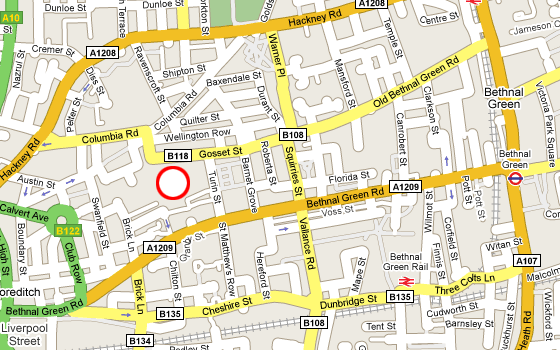 